ΘΕΜΑ: «Ενημέρωση σχετικά με την αναγνώριση προϋπηρεσίας σύμφωνα με τις διατάξεις του ν. 4354/2015»	 Σύμφωνα με το άρθρο 11 παρ. 4 του ν. 4354/2015 (176 /Α΄), είναι δυνατή η αναγνώριση προϋπηρεσίας (ανεξαρτήτως του τυπικού προσόντος με το οποίο διανύθηκε) που έχει προσφερθεί σε φορείς (Δημόσιο, ΟΤΑ, ΝΠΔΔ, ΝΠΙΔ -που ανήκουν στο κράτος, ή σε ΝΠΔΔ ή σε ΟΤΑ- και ΔΕΚΟ κεφ. Α΄ του ν. 3429/2005) οι οποίοι κατά την ημερομηνία έναρξης ισχύος του νόμου αναφέρονται στην παρ. 1 του άρθρου 7  του ίδιου νόμου των κρατών - μελών της Ευρωπαϊκής Ένωσης με σχέση εξαρτημένης εργασίας δημοσίου ή ιδιωτικού δικαίου αορίστου ή ορισμένου χρόνου (αποκλειομένων σε κάθε περίπτωση των συμβάσεων μίσθωσης έργου). Απαραίτητη προϋπόθεση για την αναγνώριση των ανωτέρω προϋπηρεσιών, είναι να μην έχουν ήδη χρησιμοποιηθεί για τη χορήγηση καμίας άλλης οικονομικής παροχής (καταβολή αποζημίωσης) ή αναγνώρισης συνταξιοδοτικού δικαιώματος. Η αναγνώριση των ανωτέρω προϋπηρεσιών πραγματοποιείται με απόφαση του υπηρεσιακού συμβουλίου και τα οικονομικά αποτελέσματα ισχύουν από την ημερομηνία υποβολής της σχετικής αίτησης και όλων των απαραίτητων δικαιολογητικών στις αρμόδιες Υπηρεσίες Διοικητικού/Προσωπικού.            Σε εφαρμογή των παραπάνω, οι εκπαιδευτικοί που ανήκουν οργανικά στη Διεύθυνση Π.Ε. Ανατ. Θεσσαλονίκης, μπορούν να καταθέσουν αίτηση αναγνώρισης προϋπηρεσίας, επισυνάπτοντας τα παρακάτω δικαιολογητικά:Βεβαίωση προϋπηρεσίας από το φορέα απασχόλησης, από την οποία να προκύπτει με απόλυτη σαφήνεια:α) η νομική μορφή του φορέα και εάν υπάγεται στο πεδίο εφαρμογής της παραγράφου 1 του άρθρου 7 του ν. 4354/2015,β) η σχέση εργασίας του υπαλλήλου, η ιδιότητα με την οποία υπηρέτησε, οι αποφάσεις πρόσληψης και απόλυσης, ο τρόπος μισθοδοσίας, το ωράριο εργασίας (πλήρες ή μειωμένο) καθώς και η διάρκεια των προϋπηρεσιών αυτών. Υπεύθυνη δήλωση, με θεωρημένο το γνήσιο της υπογραφής, στην οποία θα δηλώνεται ότι: οι προϋπηρεσίες τις οποίες ζητάτε να αναγνωρίσετε δεν έχουν ήδη χρησιμοποιηθεί για τη χορήγηση καμίας άλλης οικονομικής παροχής ή αναγνώρισης συνταξιοδοτικού δικαιώματος.Αντίγραφα των συμβάσεων εργασίας.   Φωτοτυπία ενσήμων ΙΚΑ για το χρόνο παροχής εργασίας που αιτείστε. (Για τους εκπαιδευτικούς που συμμετείχαν σε Προγράμματα Μαζικού Αθλητισμού με φορέα πρόσληψης την Ελληνική Ιστιοπλοϊκή Ομοσπονδία, δεν είναι απαραίτητο στη βεβαίωση προϋπηρεσίας να αναφέρεται η νομική μορφή του φορέα). Για την κατάθεση της αίτησης και  τυχόν  διευκρινίσεις να απευθύνεστε στο τηλ.: 2310954146 (Δουραλή Χρυσάνθη). Η Διευθύντρια Π.Ε.Ανατολικής ΘεσσαλονίκηςΖαχαρούλα ΑσημακοπούλουΕΛΛΗΝΙΚΗ ΔΗΜΟΚΡΑΤΙΑΥΠΟΥΡΓΕΙΟ ΠΑΙΔΕΙΑΣ,ΕΡΕΥΝΑΣ ΚΑΙ ΘΡΗΣΚΕΥΜΑΤΩΝΠΕΡΙΦ. Δ/ΝΣΗ Π/ΘΜΙΑΣ & Δ/ΘΜΙΑΣ ΕΚΠ/ΣΗΣΚΕΝΤΡΙΚΗΣ ΜΑΚΕΔΟΝΙΑΣΔ/ΝΣΗ ΠΡΩΤ/ΘΜΙΑΣ ΕΚΠ/ΣΗΣΑΝΑΤΟΛΙΚΗΣ ΘΕΣΣΑΛΟΝΙΚΗΣ              ΕΛΛΗΝΙΚΗ ΔΗΜΟΚΡΑΤΙΑΥΠΟΥΡΓΕΙΟ ΠΑΙΔΕΙΑΣ,ΕΡΕΥΝΑΣ ΚΑΙ ΘΡΗΣΚΕΥΜΑΤΩΝΠΕΡΙΦ. Δ/ΝΣΗ Π/ΘΜΙΑΣ & Δ/ΘΜΙΑΣ ΕΚΠ/ΣΗΣΚΕΝΤΡΙΚΗΣ ΜΑΚΕΔΟΝΙΑΣΔ/ΝΣΗ ΠΡΩΤ/ΘΜΙΑΣ ΕΚΠ/ΣΗΣΑΝΑΤΟΛΙΚΗΣ ΘΕΣΣΑΛΟΝΙΚΗΣ                                      Θεσσαλονίκη  16-5-2016                         Αριθμ. Πρωτ.: 13795ΕΛΛΗΝΙΚΗ ΔΗΜΟΚΡΑΤΙΑΥΠΟΥΡΓΕΙΟ ΠΑΙΔΕΙΑΣ,ΕΡΕΥΝΑΣ ΚΑΙ ΘΡΗΣΚΕΥΜΑΤΩΝΠΕΡΙΦ. Δ/ΝΣΗ Π/ΘΜΙΑΣ & Δ/ΘΜΙΑΣ ΕΚΠ/ΣΗΣΚΕΝΤΡΙΚΗΣ ΜΑΚΕΔΟΝΙΑΣΔ/ΝΣΗ ΠΡΩΤ/ΘΜΙΑΣ ΕΚΠ/ΣΗΣΑΝΑΤΟΛΙΚΗΣ ΘΕΣΣΑΛΟΝΙΚΗΣ              ΕΛΛΗΝΙΚΗ ΔΗΜΟΚΡΑΤΙΑΥΠΟΥΡΓΕΙΟ ΠΑΙΔΕΙΑΣ,ΕΡΕΥΝΑΣ ΚΑΙ ΘΡΗΣΚΕΥΜΑΤΩΝΠΕΡΙΦ. Δ/ΝΣΗ Π/ΘΜΙΑΣ & Δ/ΘΜΙΑΣ ΕΚΠ/ΣΗΣΚΕΝΤΡΙΚΗΣ ΜΑΚΕΔΟΝΙΑΣΔ/ΝΣΗ ΠΡΩΤ/ΘΜΙΑΣ ΕΚΠ/ΣΗΣΑΝΑΤΟΛΙΚΗΣ ΘΕΣΣΑΛΟΝΙΚΗΣ              ΠΡΟΣ: Εκπαιδευτικούς της Διεύθυνσης Π.Ε. Ανατ. Θεσσαλονίκης (δια μέσου των Διευθυντών/Προϊσταμένων σχ. μονάδων)ΠΡΟΣ: Εκπαιδευτικούς της Διεύθυνσης Π.Ε. Ανατ. Θεσσαλονίκης (δια μέσου των Διευθυντών/Προϊσταμένων σχ. μονάδων)Ταχ. Δ/νση:Κατσιμίδη - Μήλου 74A546 38   ΘεσσαλονίκηΠΡΟΣ: Εκπαιδευτικούς της Διεύθυνσης Π.Ε. Ανατ. Θεσσαλονίκης (δια μέσου των Διευθυντών/Προϊσταμένων σχ. μονάδων)Πληροφορίες:Δουραλή ΧρυσάνθηΠΡΟΣ: Εκπαιδευτικούς της Διεύθυνσης Π.Ε. Ανατ. Θεσσαλονίκης (δια μέσου των Διευθυντών/Προϊσταμένων σχ. μονάδων)Τηλέφωνο:2310 - 954146ΠΡΟΣ: Εκπαιδευτικούς της Διεύθυνσης Π.Ε. Ανατ. Θεσσαλονίκης (δια μέσου των Διευθυντών/Προϊσταμένων σχ. μονάδων)Ηλεκτρ. Ταχυδρ:mail@dipe-a.thess.sch.grΠΡΟΣ: Εκπαιδευτικούς της Διεύθυνσης Π.Ε. Ανατ. Θεσσαλονίκης (δια μέσου των Διευθυντών/Προϊσταμένων σχ. μονάδων)ΑίτησηΕΠΩΝΥΜΟ:………………………………………..ΟΝΟΜΑ:………………………………………………ΠΑΤΡΩΝΥΜΟ:…………………………………….Α.Μ.: …………………………………………………ΕΙΔΙΚΟΤΗΤΑ: ………………………..…………ΟΡΓΑΝΙΚΗ ΘΕΣΗ: …………………………………………………….......ΘΕΣΗ ΠΟΥ ΥΠΗΡΕΤΕΙ: ……………………………………………………….....ΤΗΛΕΦΩΝΟ ΚΑΤΟΙΚΙΑΣ: ………………………………….…………………………ΚΙΝΗΤΟ ΤΗΛΕΦΩΝΟ:…………………………………………………………….ΠΡΟΣΩΠΙΚΟ E-MAIL:…………………………Θέμα: «Αναγνώριση προϋπηρεσίας»……………………………………………….20 Τόπος   -    ΗμερομηνίαΠΡΟΣ: Το  Π.Υ.Σ.Π.Ε. Ανατ. Θεσ/νίκης	Σας παρακαλώ να μου αναγνωρίσετε προϋπηρεσία που έχει προσφερθεί σε φορείς της παρ. 1 του άρθρου 7 του ν.4354 (ΦΕΚ 176/τ.Α΄/16-12-2015).Συνημμένα υποβάλλω και τα απαραίτητα δικαιολογητικά: Βεβαιώσεις προϋπηρεσίαςΥπεύθυνη δήλωση  Ένσημα φορέα πρόσληψηςΑντίγραφα συμβάσεων  Ο/Η  Αιτών/ούσα       ................................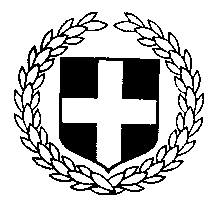 